Lesson 3 – ChallengeCan you experiment with your voice to represent the new verbs or adverbs you have thought of?You could try and record your voice and send us in your videos...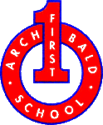 Animal Can I speak in a different voice for each animal to reflect my chosen verbs and adverbs?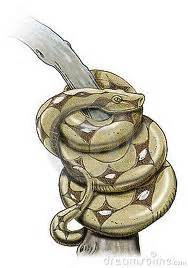 